First Years’ Committee Application and Consent Form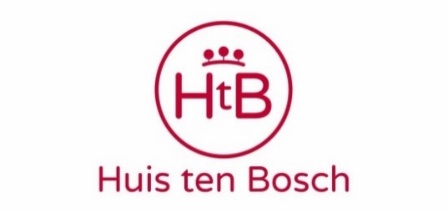 Name:Course and Year:Motivation for Applying:All applications must be submitted by Friday the 9th of October at 23:59 via email, to Mieke Alberts at 22878106@sun.ac.zaDuties:This committee represents the First Year Newcomers in Huis ten Bosch and consists of First Year Newcomers only. All current Huis ten Bosch First Year Newcomer residents qualify to apply. The main events that this committee is responsible for are the HtB Picnic and the First Year Newcomers’ Dance. Further potential responsibilities could include (but are not limited to) fundraisers throughout the year. Consent Form:I, __________________________________ (name), on ___________________________ (date) acknowledge that if I am successful with this application I will serve Huis ten Bosch to the best of my ability. I acknowledge that this is a servant-leadership position and that I am a representative of Huis ten Bosch. Thus, I will endeavour to uphold the reputation and values of Huis ten Bosch. Additionally, I acknowledge that I must comply with all applicable University and House Rules and Regulations. My term will run from my election until a new committee is elected in the following year. By signing below, I acknowledge that I have read, and consent to, this form in full. ____________________________ (signature) _____________________________ (date)